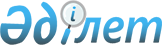 Об установлении квоты рабочих мест для инвалидов
					
			Утративший силу
			
			
		
					Постановление акимата Бородулихинского района Восточно-Казахстанской   области от 5 марта 2008 года N 52. Зарегистрировано в Управлении юстиции  Бородулихинского района Департамента юстиции Восточно-Казахстанской области 21 марта 2008 года за N 5-8-57. Утратило силу постановлением акимата Бородулихинского района Восточно-Казахстанской области от 29 марта 2013 года № 669

      Сноска. Утратило силу постановлением акимата Бородулихинского района Восточно-Казахстанской области от 29.03.2013 № 669.

      

      На основании пункта 7 статьи 18 Трудового кодекса Республики Казахстан от 15 мая 2007 года № 251, подпункта 13 пункта 1 статьи 31 Закона Республики Казахстан от 23 января 2001 года № 148 «О местном государственном управлении в Республике Казахстан», в соответствии с пунктом 1 статьи 31 Закона Республики Казахстан от 13.04.2005 года № 39 «О социальной защите инвалидов в Республике Казахстан» акимат Бородулихинского района ПОСТАНОВЛЯЕТ:



      1. Установить работодателям Бородулихинского района квоту рабочих мест для инвалидов в размере трех процентов от общей численности рабочих мест.



      2. Контроль за выполнением данного постановления возложить на заместителя акима района Урашеву С. Т.



      3. Настоящее постановление вступает в силу со дня государственной регистрации в Управлении юстиции Бородулихинского района и вводится в действие со дня официального опубликования.

      

      Аким района                     Т. Абильмажинов
					© 2012. РГП на ПХВ «Институт законодательства и правовой информации Республики Казахстан» Министерства юстиции Республики Казахстан
				